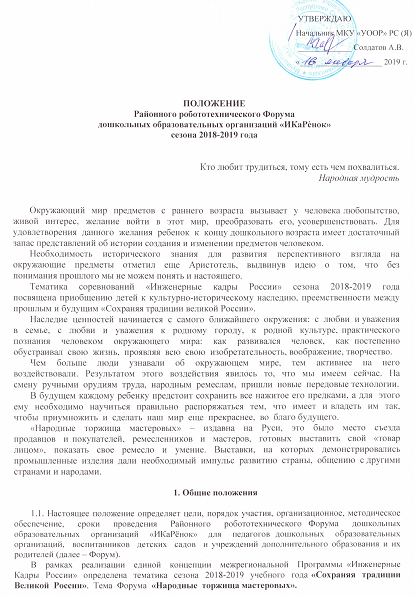 1.2. Организаторами Форума являются: МКУ «Управление образования Олекминского района» РС(Я); МБУ ДО «Центр творческого развития и гуманитарного образования школьников» МР «Олекминский район» РС(Я);1.3. Цель Форума: приобщение детей дошкольного возраста к техническому творчеству; формирование сообщества педагогов и детей, занимающихся инновационной деятельностью, расширения сетевого взаимодействия образовательных организаций. 1.4. Задачи форума: развитие творческого потенциала детей дошкольного возраста; диссеминация педагогического опыта; расширение сетевого взаимодействия образовательных организаций; формирование сообщества педагогов, занимающихся инновационной деятельностью; оказание информационной и методической поддержки средствами сетевой методической службы. 2. Участники Форума и условия участия2.1. На Форум приглашаются следующие категории участников:педагоги,  заместители  по  УВР,  руководители  ДОО  с  опытом  работы, занимающиеся  инновационной  деятельностью,  внедряющие  новые  формы  работы  в дошкольной организации, педагоги дополнительного образования, работающие с детьми дошкольного возраста;команды  в  составе  двух  воспитанников  дошкольных  образовательных организаций, педагога, под руководством которого подготовлен проект, двух родителей. Количество команд от одного образовательного учреждения не ограничено.2.2. Тема творческого  проекта для детей дошкольного возраста 2018-2019  года: «Народные торжища мастеровых». 2.3.  В  создании  конструкций  проекта  можно  использовать  различные образовательные  конструкторы  (приветствуются  движущиеся  механизмы, использование различных передач, датчиков), дополнительный и бросовый материал.2.4.    У каждой команды должны быть название, эмблема и девиз.2.5. Обязательно  сопровождение  детей  родителями  (законными представителями).3. Организация и проведение Форума3.1.До 1 февраля 2019 г. Образовательные учреждения представляют заявки на участие в Форуме, согласие на обработку персональных данных. Заявки на участие (Приложение 2)подаются в оргкомитет Форума по электронной почте: cnirsh@rambler.ru или по адресу ул.Филатова, 6 на бланке ОУ с подписью и печатью руководителя образовательного учреждения. Согласия на обработку персональных данных (Приложение 3, 4, 5) заполняются на каждого участника команды и подаются в оргкомитет вместе с заявкой. Участники, приславшие заявку позднее 01 февраля 2019 г. на Форум не допускаются!3.2. До 13 февраля 2019 г.Команды представляют в оргкомитет Форума Инженерные книги, видео презентацию творческого проекта, по адресу ул.Филатова, 6.3.3. 16 февраля 2019г.Проведения Форума. Место проведения: МБОУ «СОШ №2».При регистрации участникам Форума необходимо сдать в оргкомитет оригиналы согласий на обработку персональных данных, приказ образовательного учреждения об участии команды в Форуме, с указанием руководителя делегации и ответственных за безопасность детей.3.4. Участники Форума:- дети дошкольного возраста, родители, педагоги -руководители команд.3.5. Форум проводится по двум направлениям:для  педагогов,  руководителей  команд  –  защита  опыта  работы  по  теме: «Робототехника  и  техническое  творчество  в  образовательном  пространстве дошкольной организации». Опыт будет заслушан в рамкахIIРайонной конференции «Развитие одаренности детей» в марте 2019 г.;для детей дошкольного возраста – конкурсные испытания.3.6.  Конкурсные  испытания  «Кто  любит  трудиться,  тому  есть  чем похвалиться» проходят в очно-заочной форме:представление   и  защита  творческого  проекта  «Всякая  работа  мастера хвалит» – очно-заочно;командное выполнение заданий «В хорошей артели все при деле» – очно;«Инженерная книга» – заочно. 3.7.  Определение  победителей  среди  детских  команд  будет  производиться исходя из критериев оценки по трем конкурсным испытаниям:3.7.1.  «Всякая работа мастера хвалит»  -  представление и защита  творческого проекта в соответствии с темой Форума. На  конкурс  могут  быть  представлены  модели  технических  устройств, характеризующие  технологию  производства,  организацию  и  уровень  развития различных  отраслей  промышленности,  а  так­же  смежных  с  промышленным производством  областей  сельского  хозяйства,  образования,  науки,  техники,  военного дела и искусства своего региона и макеты самой продукции. Видео  презентации  творческого проекта  высылается в оргкомитет до 13 февраля 2019 г. Видео презентация оценивается заочно. Продолжительность видеопрезентации не должна превышать 5 минут.Очно  на  соревновании  команды  выставляют  «товар  лицом»  представляют судьям и гостям творческие проекты, отвечают на вопросы. Командам  необходимо  подготовить  рекламные  заклички,  небольшой раздаточный  презентационный  материал  проекта  и  продукции  своего  предприятия (артели).Критерии оценки творческой видео презентации проекта:3.7.2.  «В  хорошей  артели  все  при  деле»  -  командное  выполнение  заданий, направленных  на  развитие  конструктивных  навыков,  внимания,  памяти,  логического мышления, творческого воображения, умения работать в команде.Командное выполнение заданий состоит:Задание № 1 «Найди закономерность и продолжи ряд». Состав команды: 2 воспитанника.Цель:  развитие  внимания,  логического  мышления,  умения  анализировать  ряды элементов, сравнивать соседние объекты, обобщать, находить закономерности.Задание:  команде  необходимо  найти  закономерность  в  составе  выложенных фигур и продолжить ряд, дополнив фрагмент.Пример образца: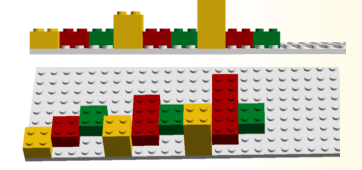 Закономерность данного примера:1.  Желтый  кирпичик  увеличивается  на  1  кирпичик  в  высоту  (1-2-3), располагается по краю пластины.2.  Красный  кирпичик  увеличивается  на  1  кирпичик  в  длину  (1-2-3), располагается на пластине выше желтого на 1 ряд кнопок.3.  Зеленый  кирпичик  остается  без  изменений  (1-1-1),  расположен  на  пластине выше красного кирпичика на 1 ряд кнопок.Задание  считается  выполненным,  когда  соблюдены  все  закономерности  и достраивается следующий фрагмент ряда: 4 желтых кубика в высоту, 4 красных кубика в длину, один зеленый кубик. Правильный ответ: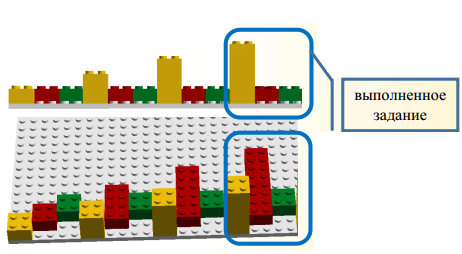 Таблица оценивания задания № 1 «Найди закономерность и продолжи ряд»* Победитель определяется по наименьшему результату. Задание № 2 «Раскодируй картинку».Состав команды: 2 воспитанника.Цель: развитие  логического мышления,  умений расшифровывать (декодировать) информацию по знаково-символическим обозначениям.Оборудование (на команду): 1.  Набор, включающий:Игровое  поле  в  виде  разлинованной  квадратной  таблицы,  размером  36х36 см.  (размер  одной  ячейки  3х3см.).  Рабочая  область  для  выкладывания  имеет  размер 10х10  ячеек.  Верхний  ряд  квадратов  обозначен  геометрическими  фигурами  (слева направо:  круг,  полукруг,  овал,  треугольник,  квадрат,  ромб,  прямоугольник,  трапеция, звезда, шестиугольник), а слева от квадратов – цифрами от 1 до 10 (сверху вниз). 100  разноцветных  квадратиков  для  выкладывания  10  цветов  (коричневый, красный, оранжевый, желтый, зеленый, голубой, синий, фиолетовый, черный, белый), в количестве по 10 штук каждого цвета.2.  Карточка с кодом.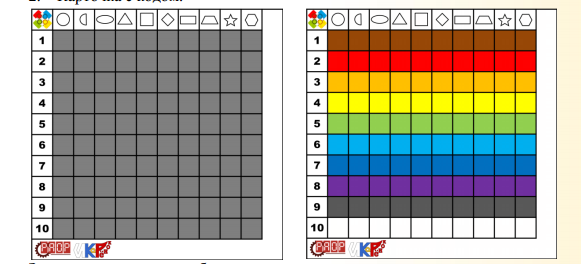 Задание:  команде  необходимо  на  игровом  поле  выложить  из  цветных квадратиков картинку, согласно расположению, зашифрованному в карточке с кодом.Пример карточки с кодом (заданием).    Пример выполненного задания.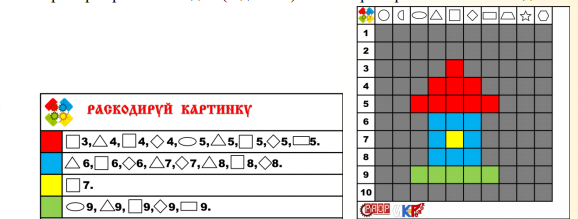 Таблица оценивания задания № 2 «Раскодируй картинку» * Победитель определяется по наименьшему результату. Здание № 3 «Динамическая игрушка».Во  все  века  динамическая  игрушка  имела  большое  значение  в  развитии  и воспитании  детей.  Примерно  в  XVIII  веке  деревянные  игрушки  стали  делать  на Руси подвижными.  Эти  незамысловатые,  но  всегда  остроумные  по  конструкции приспособления делают игрушку живой, выразительной и особо привлекательной.Динамическая  игрушка  -  это  фактически  первое  знакомство  детей  с  законами физики.  Все  игрушки  этой  группы  отображают  различный  характер  движения предметов, их частей и их взаимодействия  между  собой. Это видимые составляющие взаимодействия.  Для  данного  вида  игрушек  типично  простейшее  преобразование одного вида движения в другой.Динамические игрушки бывают на планках, с балансом, с кнопкой. Принцип действия таких игрушек может быть различным.•  Разводы.  Игрушки  на  параллельных  горизонтальных  планках,  соединенные между  собой  шипами,  играющими  роль  осей.  Примером  может  служить  Богородская игрушка. От того, с какой последовательностью соединены наложенные друг на друга планки, зависит характер движения и построения фигурок. •  С балансом. С помощью данной конструкции можно манипулировать ритмом движения игрушки: быстрее и громче, медленнее и тише.•  Дергуны  –  так  называют  игрушки,  подвижные  части  которых  соединены нитками. •  Игрушки  на  тумбочке  с  кнопкой,  где  фигурки  совершают  колебательные движения: наклоняются вперед и откидываются назад.•  Карусель и многие другие.По характеру движения: — игрушки-каталки;— крутящиеся; — качающиеся;— лазающие и кувыркающиеся;— шагающие игрушки.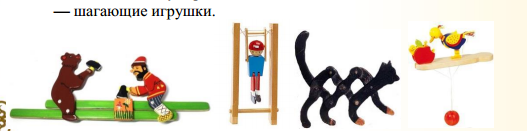 Состав команды: 2 воспитанника и 2 родителя.Оборудование  (на  команду):  картон,  цветная  бумага,  проволока,  нитки, деревянные  или  бамбуковые  палочки  для  творчества,  клей,  ножницы,  скотч,  простой карандаш, линейка.Задание:  сконструировать  из  предложенного  подручного  материала динамическую  игрушку,  в  основе  которой  могут  быть  использованы  разнообразные виды механического движения.Таблица оценивания задания № 3 «Динамическая игрушка»:    * Победитель определяется по наименьшему результату.  3.7.3.  «Инженерная  книга»  –  этапы  работы,  подробность,  содержательность описания проекта. Оценивается заочно.3.7.4.  Структура  инженерной  книги  и  критерии  оценки  защиты  проекта (Приложение1)3.7.5. На  титульном  листе  указывается  полное  наименование  образовательной организации, Ф.И.О. разработчиков (должность педагога), наименование проекта.3.7.6.  Электронный вариант «Инженерной книги» направляется в оргкомитет не позднее, 13 февраля 2019 г. 3.8. Условия участия в номинации «Опыт работы»:педагоги,  руководители  проекта  представляют  опыт  работы  коллектива  или группы  в  данном  направлении  по  теме:  «Робототехника  и  техническое  творчество  в образовательном пространстве дошкольной организации»;участие в данной номинации добровольное;форма представления свободная; важно обозначить тему работы и длительность работы над ней;регламент представления 10 минут.Критерии оценки опыта работы:актуальность, потенциальная ценность работы;новизна – степень новизны, вносимой в существующую практику;определение целей и задач работы;наличие  четко  прослеживаемой  системы  работы,  взаимосвязь  и  взаимное дополнение ее направлений, видов и форм;теоретическая  обоснованность  используемых  в  работе  существующих концепций, идей и т.д.;практическая  значимость  –  реальный  эффект,  получаемый  в  результатевнедрения данной разработки.3.9. Правила проведения конкурсных испытаний:за  соблюдением  регламента  соревнования  и  правил  проведения  испытаний оргкомитетом назначаются ответственные лица; в  зоне  проведения  конкурсных  испытаний  1,  2  разрешается  находиться участникам команд, членам оргкомитета, судьям и руководителям команд, при условии соблюдения определенных требований;руководители во время выполнения участниками конкурсных испытания № 1, 2  находятся  на  расстоянии  не  менее  двух  шагов  позади  своей  команды  и  не  имеют права вмешиваться в процесс выполнения (ни словесно, ни движениями); при  обнаружении  ответственным  лицом  не  соблюдения  руководителем правил и их нарушении  в конкурсных испытаниях 1, 2,  поднимается красная карточка, после чего руководитель обязан покинуть зону соревнований до окончания испытания; по  окончании  всеми  участниками  испытания  №  1,  2,  тренеры  команд расписываются в протоколах судьи за результаты своей команды;время  окончания  выполнения  задания  конкурсного  испытания  фиксируется судьями  по  сигналу  участника:  произносится  слово  «готов»  и  поднят  флажок «ИКаРёнок»;после  сигнала  участнику  запрещено  вносить  изменения  и  дополнения  в модель;штрафные баллы начисляются в соответствии с правилами соревнований;судья вправе дисквалифицировать участника за оскорбительное  поведение по отношению  к  другим  участникам  или  за  неаккуратное  отношение  к  деталям конструктора участников других команд.3.10. Требования к проектам, представленным на конкурс:проекты,  представленные  на  конкурс,  могут  быть  собраны  из  любого конструктора с использованием дополнительных материалов;конструкция,  представленная  на  конкурс  не  должна  превышать  размеров  1 квадратный метр; не допускаются проекты, заявленные ранее;оргкомитет Конкурса оставляет за собой право отклонить конкурсные заявки и материалы, не соответствующие требованиям и поданные позднее указанного срока;инженерные книги, поступившие на конкурс, авторам не возвращаются и не рецензируются,  организаторы  Конкурса  оставляют  за  собой  право  некоммерческого использования присланных на Конкурс работ.3.11. Система подсчета баллов:за  каждый  этап  и  выполненные  конкурсные  испытания,  в  соответствии  с критериями указанными в положении, судьи выставляют баллы в протокол;в  конкурсных  испытаниях:  представление  и  защита  творческого  проекта «Всякая работа мастера хвалит» и «Инженерная книга» победитель определяется по наибольшему результату;в  конкурсном  испытании  –  командное  выполнение  заданий  «В  хорошей артели все при деле» – по наименьшему общему результату 3 заданий;при подведении общего  результата по итогам всех  конкурсных испытаний,  в зачетном  рейтинге  складываются  набранные  командой  баллы.  Балл  за  командное выполнение заданий (минимальный) переводится соответственно рейтингу.4. Подведение итогов Форума4.1. Правила определения победителей:абсолютным  победителем  становится  команда,  набравшая  наибольшееколичество баллов по трем конкурсным испытаниям (представление и защита проекта, командное выполнение заданий, «Инженерная книга»);победителями соревнования считаются первые три участника (первое, второе, третье место) в каждой номинации;в  случае  одинакового  количества  баллов  побеждает  команда,  набравшая меньшее количество штрафных баллов за ошибки в конкурсных испытаниях;в  случае  спорных  ситуаций,  для  участников,  выполнивших  задание  за одинаковое  время  и  имеющих  одинаковое  количество  штрафных  баллов,  будет назначен дополнительный раунд с целью выявления победителя.4.2.  Победители  и  призеры  награждаются  Дипломами. Всем участникам Форума  вручается сертификат. 4.3.  Информация о Форуме размещается на сайте: http://cnirsh.sakhaschool.ru5. КонтактыМБУ ДО «Центр творческого развития и гуманитарного образования школьников» МР «Олекминский район» РС (Я).Адрес: г.Олекминск, ул.Филатова, 6 (режим работы: пн-чт. 9.00-17.30 час., пт. 9.00-16.00 час., обед 13.00-14.00 час.) Тел.: 8(41138) 4-20-89, 4-16-83E-mail: http://cnirsh.sakhaschool.ruКоординатор Форума: Молоткова Анастасия Николаевна тел.: 8(41138) 4-20-89Приложение 1Критерии оценки «Инженерной книги» и защиты проектаПриложение 2Заявка на участие
в районном робототехническом Форуме
дошкольных образовательных организаций «ИКаРѐнок»
сезона 2018-2019 годаПриложение 3Компетентным и упомянутым органами юридическим лицамот					граждан: _________________________________________,					   Фамилия Имя Отчество отца					зарегистрированного по адресу: _____________					_________________________________________					__________________________________________________________________________________,					Фамилия Имя Отчество матери					зарегистрированного по адресу: _____________					_________________________________________					_________________________________________Согласие родителей (законных представителей) на обработку персональных данных несовершеннолетнего участника Районного робототехнического Форума дошкольных образовательных организаций «Икарёнок»Мы, нижеподписавшиеся, гр. ___________________________________________________________________________Фамилия, Имя, Отчество(_____________ года рождения, паспорт гражданина РФ ______ _____________ выдан ___.___._____ ________________________________________________________________)выдавший органгр. ___________________________________________________________________________Фамилия, Имя, Отчество(_____________ года рождения, паспорт гражданина РФ ______ _____________ выдан ___.___._____ ________________________________________________________________),выдавший органдаем свое согласие:на участиевРайонном робототехническом Форуме дошкольных образовательных организаций «Икарёнок» 2018-2019 учебного года.нашего несовершеннолетнего ребенка: ___________________________________________________________________________ Фамилия, Имя, Отчество(_____________ года рождения, документы, удостоверяющий личность: __________________________ серии и № _____________ выдан ___.___._____ _________________________________________________________________________)выдавший органС регламентом соревнований и мероприятий, Положением, конкурсными заданиями, инструкциями по технике безопасности были ознакомлены.на обработку Оргкомитетом Районного робототехнического Форума дошкольных образовательных организаций «Икарёнок» - далее МБУ ДО «Центр творческого развития и гуманитарного образования школьников» МР «Олекминский район РС(Я) (МБУ ДО «ЦТР и ГОШ») расположенного по адресу г. Олекминск улица Филатова 6, персональных данных вышеуказанного несовершеннолетнего ребенка, а именно совершение действий, предусмотренных  Федеральным законом от 27.07.2006 N 152-ФЗ "О персональных данных" в целях организации и проведения Соревнований с участием вышеуказанного ребенка, использованием материалов о его участии в Соревнованиях в информационных целях. Перечнем персональных данных, на обработку которых мы даем согласие, являются любые сведения, относящаяся к несовершеннолетнему ребенку прямо или косвенно, полученные и обрабатываемые в указанных выше целях, в том числе: фамилия, имя, отчество, пол и возраст. Мы согласны на любые действия с персональными данными, которые предусмотрены законодательством РФ, включая их получение у третьих лиц, трансграничную передачу; с использованием средств автоматизации или без использования таких средств, с внесением их в электронные базы данных или без такового. Мы проинформированы, что обработка персональных данных - любое действие (операция) или совокупность действий (операций), совершаемых с использованием средств автоматизации или без использования таких средств с персональными данными, включая сбор, запись, систематизацию, накопление, хранение, уточнение (обновление, изменение), извлечение, использование, передачу (распространение, предоставление, доступ), обезличивание, блокирование, удаление, уничтожение персональных данных. Мы знакомы с положениями Федерального закона от 27.07.2006 N 152-ФЗ "О персональных данных". на использование фото- и видеоматериалов, полученных в ходе Районного робототехнического Форума дошкольных образовательных организаций «Икарёнок» включая: их публикацию на официальных интернет-ресурсах МБУ ДО «ЦТР и ГОШ»; передачу для публикации доверенным лицам МБУ ДО «ЦТР и ГОШ», СМИ; использование их в качестве иллюстративного материала в презентациях МБУ ДО «ЦТР и ГОШ»; сбор, запись, систематизацию, накопление, хранение, уточнение (обновление, изменение), извлечение, использование, передачу (распространение, предоставление, доступ), обезличивание, блокирование, удаление, уничтожение фото- и видеоматериалов. Согласие на обработку персональных данных дано нами бессрочно с правом его полного или частичного отзыва в письменном виде в свободной форме, предусматривающей сведения о том, что отзыв согласия на обработку моих персональных данных исходит лично от нас или нашего представителя. Согласие на использование фото- и видеоматериалов дано нами бессрочно с правом его полного или частичного отзыва в письменном виде в свободной форме, предусматривающей сведения о том, что отзыв согласия на обработку персональных данных исходит лично от нас или нашего представителя.Настоящее согласие вступает в действие с момента его подписания.Настоящее согласие прочитано родителями (законными представителями) лично, его содержание понятно, родители (законные представители) с ним согласны. Дата: 	 01.02.2019 года.Согласие родителей.Подписи родителей (законных представителей): 1. ________________  / _____________________  /2. ________________  / _____________________  /Приложение 4Компетентным и упомянутым органами юридическим лицамот					гражданина (ки): _________________________________________,					   Фамилия Имя Отчество 					зарегистрированного по адресу: _____________					_________________________________________					__________________________________________________________________________________,Согласие на обработку персональных данных  участника (родителя)  Районного робототехнического Форума дошкольных образовательных организаций «Икарёнок»Я, нижеподписавшийся (аяся)  гр. ___________________________________________________________________________Фамилия, Имя, Отчество(_____________ года рождения, паспорт гражданина РФ ______ _____________ выдан ___.___._____ ________________________________________________________________)выдавший органдаю свое согласие:на участиевРайонном робототехническом Форуме дошкольных образовательных организаций «Икарёнок» 2018-2019 учебного года.С регламентом соревнований и мероприятий, Положением, конкурсными заданиями, инструкциями по технике безопасности был  ознакомлен(а).на обработку Оргкомитетом Районного робототехнического Форума дошкольных образовательных организаций «Икарёнок» - далее МБУ ДО «Центр творческого развития и гуманитарного образования школьников» МР «Олекминский район РС (Я) (МБУ ДО «ЦТР и ГОШ») расположенного по адресу г. Олекминск улица Филатова 6, персональных данных, а именно совершение действий, предусмотренных  Федеральным законом от 27.07.2006 N 152-ФЗ "О персональных данных" в целях организации и проведения Соревнований, использованием материалов о моем участии в Соревнованиях в информационных целях. Перечнем персональных данных, на обработку которых  даю согласие, являются любые сведения, относящаяся ко мне прямо или косвенно, полученные и обрабатываемые в указанных выше целях, в том числе: фамилия, имя, отчество, пол. Я согласен(на) на любые действия с персональными данными, которые предусмотрены законодательством РФ, включая их получение у третьих лиц, трансграничную передачу; с использованием средств автоматизации или без использования таких средств, с внесением их в электронные базы данных или без такового. Я проинформирован (а), что обработка персональных данных - любое действие (операция) или совокупность действий (операций), совершаемых с использованием средств автоматизации или без использования таких средств с персональными данными, включая сбор, запись, систематизацию, накопление, хранение, уточнение (обновление, изменение), извлечение, использование, передачу (распространение, предоставление, доступ), обезличивание, блокирование, удаление, уничтожение персональных данных.Я знакома с положениями Федерального закона от 27.07.2006 N 152-ФЗ "О персональных данных". на использование фото- и видеоматериалов, полученных в ходе Районного робототехнического Форума дошкольных образовательных организаций «Икарёнок» включая: их публикацию на официальных интернет-ресурсах МБУ ДО «ЦТР и ГОШ»; передачу для публикации доверенным лицам МБУ ДО «ЦТР и ГОШ», СМИ;  использование их в качестве иллюстративного материала в презентациях МБУ ДО «ЦТР и ГОШ»; сбор, запись, систематизацию, накопление, хранение, уточнение (обновление, изменение), извлечение, использование, передачу (распространение, предоставление, доступ), обезличивание, блокирование, удаление, уничтожение фото- и видеоматериалов. Согласие на обработку персональных данных дано мною бессрочно с правом его полного или частичного отзыва в письменном виде в свободной форме, предусматривающей сведения о том, что отзыв согласия на обработку моих персональных данных исходит лично от меня или моего представителя. Согласие на использование фото- и видеоматериалов дано мною бессрочно с правом его полного или частичного отзыва в письменном виде в свободной форме, предусматривающей сведения о том, что отзыв согласия на обработку моих персональных данных исходит лично от меня или моего представителя.Настоящее согласие вступает в действие с момента его подписания.Дата: 	01.02.2019 года.  Подпись  ________________  / _____________________  /Приложение 5Компетентным и упомянутым органами юридическим лицамот					гражданина (ки): _________________________________________,					   Фамилия Имя Отчество 					зарегистрированного по адресу: _____________					_________________________________________					__________________________________________________________________________________,Согласие на обработку персональных данных  участника  (руководителя команды) Районного робототехнического Форума дошкольных образовательных организаций «Икарёнок»Я, нижеподписавшийся (аяся)  гр. ___________________________________________________________________________Фамилия, Имя, Отчество(_____________ года рождения, паспорт гражданина РФ ______ _____________ выдан ___.___._____ ________________________________________________________________)выдавший органдаю свое согласие:на участиевРайонном робототехническом Форуме дошкольных образовательных организаций «Икарёнок» 2018-2019 учебного года.С регламентом соревнований и мероприятий, Положением, конкурсными заданиями, инструкциями по технике безопасности был  ознакомлен(а).на обработку Оргкомитетом Районного робототехнического Форума дошкольных образовательных организаций «Икарёнок» - далее МБУ ДО «Центр творческого развития и гуманитарного образования школьников» МР «Олекминский район РС(Я) (МБУ ДО «ЦТР и ГОШ») расположенного по адресу г. Олекминск улица Филатова 6, персональных данных, а именно совершение действий, предусмотренных  Федеральным законом от 27.07.2006 N 152-ФЗ "О персональных данных" в целях организации и проведения Соревнований, использованием материалов о моем  участии в Соревнованиях в информационных целях. Перечнем персональных данных, на обработку которых  даю согласие, являются любые сведения, относящаяся ко мне прямо или косвенно, полученные и обрабатываемые в указанных выше целях, в том числе: фамилия, имя, отчество, пол, место работы, должность, адрес электронной почты, номер телефона Я согласен(на) на любые действия с персональными данными, которые предусмотрены законодательством РФ, включая их получение у третьих лиц, трансграничную передачу; с использованием средств автоматизации или без использования таких средств, с внесением их в электронные базы данных или без такового. Я проинформирован (а), что обработка персональных данных - любое действие (операция) или совокупность действий (операций), совершаемых с использованием средств автоматизации или без использования таких средств с персональными данными, включая сбор, запись, систематизацию, накопление, хранение, уточнение (обновление, изменение), извлечение, использование, передачу (распространение, предоставление, доступ), обезличивание, блокирование, удаление, уничтожение персональных данных.Я знакома с положениями Федерального закона от 27.07.2006 N 152-ФЗ "О персональных данных". на использование фото- и видеоматериалов, полученных в ходе Районного робототехнического Форума дошкольных образовательных организаций «Икарёнок» включая: их публикацию на официальных интернет-ресурсах МБУ ДО «ЦТР и ГОШ»; передачу для публикации доверенным лицам МБУ ДО «ЦТР и ГОШ», СМИ;  использование их в качестве иллюстративного материала в презентациях МБУ ДО «ЦТР и ГОШ»; сбор, запись, систематизацию, накопление, хранение, уточнение (обновление, изменение), извлечение, использование, передачу (распространение, предоставление, доступ), обезличивание, блокирование, удаление, уничтожение фото- и видеоматериалов. Согласие на обработку персональных данных дано мною бессрочно с правом его полного или частичного отзыва в письменном виде в свободной форме, предусматривающей сведения о том, что отзыв согласия на обработку моих персональных данных исходит лично от меня или моего представителя. Согласие на использование фото- и видеоматериалов дано мною бессрочно с правом его полного или частичного отзыва в письменном виде в свободной форме, предусматривающей сведения о том, что отзыв согласия на обработку моих персональных данных исходит лично от меня или моего представителя.Настоящее согласие вступает в действие с момента его подписания.Дата: 	01.02.2019 года.  Подпись  ________________  / _____________________  /№КритерииБалл max.1Соответствие тематике соревнования  22Оригинальность  идеи,  творческий подход,  целостность художественного образа33Качество и эстетика выполнения работы, проекта в целом34Соотношение работы и возраста автора    25  Наличие различных механических и электронных устройств    36Техническая  сложность  (слож.  конструкции,  движ.  механизмы, различные соединения деталей и т.д.)37Продолжительность видеоролика (не более 5 мин.)    2Общий балл   18№КритерииКритерииПараметры оценивания  Балл1     Точность выполненияКоличество  ошибок  (1  штрафной  балл  за каждую  деталь,  по  размеру,  месту и  цвету не совпадающей со схемой)Количество  ошибок  (1  штрафной  балл  за каждую  деталь,  по  размеру,  месту и  цвету не совпадающей со схемой)2Скорость выполнения  Баллы за скорость выполнения начисляются по занятому месту:  1 место-1 балл, 2 место-2 балла, и т.д. Фиксируется время (сек.)Баллы за скорость выполнения начисляются по занятому месту:  1 место-1 балл, 2 место-2 балла, и т.д. Фиксируется время (сек.)3Работа в команде  0 – работу выполняли совместно, слажено;1 – несогласованность действий в команде;2 – работу выполнял один участник.0 – работу выполняли совместно, слажено;1 – несогласованность действий в команде;2 – работу выполнял один участник.Результат*   Результат*   Результат*   Результат*   общий балл№КритерииПараметры оцениванияБалл1Точность выполнения.     Количество ошибок 2  Скорость выполнения   Баллы за скорость выполнения начисляются по занятому месту:  1 место-1 балл, 2 место-2 балла, и т.д. Фиксируется время (сек.)3Работа в команде    0 – работу выполняли совместно, слажено;1 – несогласованность действий в команде;2 – работу выполнял один участник.Результат*   общий балл№КритерииПараметры оцениванияБалл1Работа в команде  0 – работу выполняли совместно 4 участника; 1 – работу выполняли 3 участника;2 – работу выполняли 2 участника; 3 – работу выполнял 1 участник.2Творческий подход, оригинальность решения, дизайн0 – творчески, креативно, оригинально; 1 – есть интересные решения, подошли коформлению творчески; 2 – элементы творчества не прослеживаются.3Техническая сложность0 – игрушка подвижная, качественно выполнена 1 – движение осуществляется с затруднением2 – движения осуществить не удалосьРезультат*Результат*Результат*общий балл«Инженерная книга»(оценивается заочно)«Инженерная книга»(оценивается заочно)«Инженерная книга»(оценивается заочно)«Инженерная книга»(оценивается заочно)«Инженерная книга»(оценивается заочно)«Инженерная книга»(оценивается заочно)«Инженерная книга»(оценивается заочно)№Структура инженернойКниги (общий объём от7 до 20 листов)Критерии оценкипроектаКритерии оценкипроектаПоказателиПоказателиБалл max.1.Идея и общее содержание проекта1. Соответствие тематике соревнований и тематике Форума1. Соответствие тематике соревнований и тематике Форума1- соответствует частично; 2- полностью соответствует;1- соответствует частично; 2- полностью соответствует;21.Идея и общее содержание проекта2. Подробность описания, содержательность работы по проекту2. Подробность описания, содержательность работы по проекту1- в работе плохо просматривается структура, носит реферативный характер;2- в работе отсутствуют один или несколько основных разделов, носит исследовательский характер;3- содержание проекта подробно описано и хорошо структурировано; работа имеет форму проекта; 1- в работе плохо просматривается структура, носит реферативный характер;2- в работе отсутствуют один или несколько основных разделов, носит исследовательский характер;3- содержание проекта подробно описано и хорошо структурировано; работа имеет форму проекта; 32.История вопроса и существующие способы решения, выбор оптимального варианта исполнения3. Обоснование значимости, актуальности и востребованностипроектируемого результата3. Обоснование значимости, актуальности и востребованностипроектируемого результата1- изучение вопроса не является актуальным в настоящее время;2- представленная работа привлекает интерес своей актуальностью и востребованностью;3- проект уникален и продемонстрировал творческое мышление участников. Проект хорошо продуман и имеет реалистичное решение, будет востребован;1- изучение вопроса не является актуальным в настоящее время;2- представленная работа привлекает интерес своей актуальностью и востребованностью;3- проект уникален и продемонстрировал творческое мышление участников. Проект хорошо продуман и имеет реалистичное решение, будет востребован;32.История вопроса и существующие способы решения, выбор оптимального варианта исполнения4. Учет специфики региона (региональный компонент)4. Учет специфики региона (региональный компонент)1-  в проекте не в полной мере отражено своеобразие региона; в продуктивнойдеятельности детей отражено частично;2- в проекте отражено своеобразие региона (природно-экологическое, географо-демографическое, этническое, национальное, историческое); региональная специфика отраслей промышленности, культуры отражена в продуктивной деятельности детей; 1-  в проекте не в полной мере отражено своеобразие региона; в продуктивнойдеятельности детей отражено частично;2- в проекте отражено своеобразие региона (природно-экологическое, географо-демографическое, этническое, национальное, историческое); региональная специфика отраслей промышленности, культуры отражена в продуктивной деятельности детей; 23.Описание процесса подготовки проекта5. Комплексное исследование и решения на основе исследования.5. Комплексное исследование и решения на основе исследования.1- исследование проводилось фиктивно; детям были предложены варианты готовыхрешений.2- наличие в проекте описания проблем, встретившихся в ходе работы над проектом и их решения; 3- командой была продемонстрирована высокая степень изученности материала при подготовке к проекту, были указаны источники, используемые в процессерешения задач проекта, были четко и ясно сформулированы результаты исследования; 1- исследование проводилось фиктивно; детям были предложены варианты готовыхрешений.2- наличие в проекте описания проблем, встретившихся в ходе работы над проектом и их решения; 3- командой была продемонстрирована высокая степень изученности материала при подготовке к проекту, были указаны источники, используемые в процессерешения задач проекта, были четко и ясно сформулированы результаты исследования; 33.Описание процесса подготовки проекта6. Разнообразие форм организации и методов обучения cвоспитанниками6. Разнообразие форм организации и методов обучения cвоспитанниками1- прослеживаются консервативные, учебно-дисциплинарные методы обучения; дети малоактивны в проектнойдеятельности; велика роль педагога, деятельность детей направлена на«натаскивание"2-  используются в проекте разнообразныеметоды и формы в соответствии собразовательным стандартом, не направлены на зону опережающего развития.3- представленный в проекте материал направлен на активное развитие познавательных способностей детей, приобретение новых знаний по теме. Это находит свое отражение в продуктивныхвидах деятельности - дети участвуют в образовательных мини проектах, тематических праздниках и т.д.;1- прослеживаются консервативные, учебно-дисциплинарные методы обучения; дети малоактивны в проектнойдеятельности; велика роль педагога, деятельность детей направлена на«натаскивание"2-  используются в проекте разнообразныеметоды и формы в соответствии собразовательным стандартом, не направлены на зону опережающего развития.3- представленный в проекте материал направлен на активное развитие познавательных способностей детей, приобретение новых знаний по теме. Это находит свое отражение в продуктивныхвидах деятельности - дети участвуют в образовательных мини проектах, тематических праздниках и т.д.;33.Описание процесса подготовки проекта7. Взаимодействие спредприятиями /социальными партнерами7. Взаимодействие спредприятиями /социальными партнерами1- к проекту были привлечены социальные партнеры, но не достаточно полно представлено описание форм взаимодействия (или их отсутствие); 2- в проекте указаны социальных партнеров / предприятий, описаны 1-2 формы взаимодействия;3- в проекте представлены разнообразные формы взаимодействия с предприятиями / социальными партнерами, с краткимописанием, фотографиями, результатами по итогам взаимодействия - что нового узнали дети;1- к проекту были привлечены социальные партнеры, но не достаточно полно представлено описание форм взаимодействия (или их отсутствие); 2- в проекте указаны социальных партнеров / предприятий, описаны 1-2 формы взаимодействия;3- в проекте представлены разнообразные формы взаимодействия с предприятиями / социальными партнерами, с краткимописанием, фотографиями, результатами по итогам взаимодействия - что нового узнали дети;34.Технологическая часть проекта8.Инженерное решение, описание конструкций8.Инженерное решение, описание конструкций1- конструкция повторяет готовыерешения, имеются фотографии, но отсутствует описание;2- в конструкции проекта использовались интересные инженерные решения, но не достаточно полно отображена информация о них в инженерной книге;3- в конструкции проекта использовались яркие инженерные решения, проект демонстрирует эффективность использования всевозможныхмеханических элементов. Основные механизмы сопровождаются схемами, фотографиями, с указанием дополнительного материала и деталей используемых конструкторов;1- конструкция повторяет готовыерешения, имеются фотографии, но отсутствует описание;2- в конструкции проекта использовались интересные инженерные решения, но не достаточно полно отображена информация о них в инженерной книге;3- в конструкции проекта использовались яркие инженерные решения, проект демонстрирует эффективность использования всевозможныхмеханических элементов. Основные механизмы сопровождаются схемами, фотографиями, с указанием дополнительного материала и деталей используемых конструкторов;34.Технологическая часть проекта9. Программирование  9. Программирование  1-  модель программируемая, но в проектенет описания программы и пояснений;2- проект работает с небольшимвмешательством человека, имеется скриншот программы, описание частичное;3- в проекте имеется описание составленной программы, описан принцип работы. Собранное устройство работает автономно, либо с небольшим вмешательством человека. Роботы принимают решения на основе данных, полученных с датчиков;1-  модель программируемая, но в проектенет описания программы и пояснений;2- проект работает с небольшимвмешательством человека, имеется скриншот программы, описание частичное;3- в проекте имеется описание составленной программы, описан принцип работы. Собранное устройство работает автономно, либо с небольшим вмешательством человека. Роботы принимают решения на основе данных, полученных с датчиков;5.Список литературы 10. Наличие списка использованной литературы 10. Наличие списка использованной литературы 1-  использовались широко известные данные;2-  использованы литературные источники, Интернет-3 ресурсы;3 - использованы уникальные источники, специализированные издания, СМИ, Интернет-ресурсы;1-  использовались широко известные данные;2-  использованы литературные источники, Интернет-3 ресурсы;3 - использованы уникальные источники, специализированные издания, СМИ, Интернет-ресурсы;311. Оформление и оригинальность, дизайн11. Оформление и оригинальность, дизайн1 - работа оформлена аккуратно, но содержание работы над проектом описано не достаточно полно, нет композиционной целостности;2 - работа оформлена аккуратно, представленный материал оформлен композиционно верно;3 - работа оформлена изобретательно, применены нетрадиционные средства, повышающие качество и художественно-эстетическое восприятие работы; присутствует композиционная целостность всего проекта, продуманна система выделения; высокоехудожественно-графическое качество эскизов, схем, рисунков, схем; четкость и доступность для восприятия;1 - работа оформлена аккуратно, но содержание работы над проектом описано не достаточно полно, нет композиционной целостности;2 - работа оформлена аккуратно, представленный материал оформлен композиционно верно;3 - работа оформлена изобретательно, применены нетрадиционные средства, повышающие качество и художественно-эстетическое восприятие работы; присутствует композиционная целостность всего проекта, продуманна система выделения; высокоехудожественно-графическое качество эскизов, схем, рисунков, схем; четкость и доступность для восприятия;312. Педагогическая значимость и тиражируемостьпроекта в других образовательных организациях12. Педагогическая значимость и тиражируемостьпроекта в других образовательных организациях1 - практическая значимость проекта прослеживается минимально;2- проект интересный, отдельные формы работы могут быть использованы педагогами в работе с детьми;3 - проект познавательный, практическаязначимость высокая, результаты работы интересны, уникальны, проект может быть использован в других образовательных учреждениях в учебных целях;1 - практическая значимость проекта прослеживается минимально;2- проект интересный, отдельные формы работы могут быть использованы педагогами в работе с детьми;3 - проект познавательный, практическаязначимость высокая, результаты работы интересны, уникальны, проект может быть использован в других образовательных учреждениях в учебных целях;3Общий балл  34Общий балл  34Общий балл  34Общий балл  34Общий балл  34Общий балл  34Общий балл  34Защита проекта(Оценивается очно)Защита проекта(Оценивается очно)Защита проекта(Оценивается очно)Защита проекта(Оценивается очно)Защита проекта(Оценивается очно)Защита проекта(Оценивается очно)Защита проекта(Оценивается очно)Защита проекта (время выступления –5 минут, 2 мин.-вопросы)Защита проекта (время выступления –5 минут, 2 мин.-вопросы)Защита проекта (время выступления –5 минут, 2 мин.-вопросы)1.Оригинальность и творческий подход1.Оригинальность и творческий подход1- защита проекта имеет больше реферативный характер, творческие элементы заимствованные; 2- проявление творчества, индивидуальности в защите проекта присутствует;3- своеобразие, необычность,нестандартные исполнительские решения,единственный в своем роде; ранее не демонстрировался;1- защита проекта имеет больше реферативный характер, творческие элементы заимствованные; 2- проявление творчества, индивидуальности в защите проекта присутствует;3- своеобразие, необычность,нестандартные исполнительские решения,единственный в своем роде; ранее не демонстрировался;3Защита проекта (время выступления –5 минут, 2 мин.-вопросы)Защита проекта (время выступления –5 минут, 2 мин.-вопросы)Защита проекта (время выступления –5 минут, 2 мин.-вопросы)2. Качество выступления призащите проекта:-грамотная речь;-четкость;-доступность;-артистичность2. Качество выступления призащите проекта:-грамотная речь;-четкость;-доступность;-артистичность1-  выступающие сбиваются, не ориентируются в проекте, демонстрационный материал не используют;2-  команда рассказывает четко слаженно, демонстрирует проект, но не может объяснить суть работы3 - высокая степень; организованности группы, распределение ролей, команда с четким пониманием рассказала и продемонстрировала проект, прекрасно в нем ориентировалась;1-  выступающие сбиваются, не ориентируются в проекте, демонстрационный материал не используют;2-  команда рассказывает четко слаженно, демонстрирует проект, но не может объяснить суть работы3 - высокая степень; организованности группы, распределение ролей, команда с четким пониманием рассказала и продемонстрировала проект, прекрасно в нем ориентировалась;3Защита проекта (время выступления –5 минут, 2 мин.-вопросы)Защита проекта (время выступления –5 минут, 2 мин.-вопросы)Защита проекта (время выступления –5 минут, 2 мин.-вопросы)3.Ответы на вопросы3.Ответы на вопросы1 - не может четко ответить на большинство заданных вопросов;2 - команда отвечает на вопросы чётко и ясно с полным пониманием того, о чём говорит;1 - не может четко ответить на большинство заданных вопросов;2 - команда отвечает на вопросы чётко и ясно с полным пониманием того, о чём говорит;2Общий балл   8Общий балл   8Общий балл   8Общий балл   8Общий балл   8Общий балл   8Общий балл   8Название командыФ. И.О. участников команды (полностью)Воспитанники:1.2.Родители: 1. 2.Педагог (руководитель команды): 1.Контактный телефон руководителя командыОбразовательное учреждение (полностью)Ф.И.О. руководителя (заведующего) образовательного учреждения (полностью) контактный телефонЕ – mail